PLYMPTON TOWN PROPERTIES COMMITTEEMinutes, December 21, 2023, 6:30 PMMEMBERS PRESENT:  Nancy Butler, Ross MacPherson, Colleen Thompson, Mark Wallis, 
Jon Wilhelmsen (Chair) ABSENT:  John TraynorGUESTS PRESENT:  Dan Pallotta (P3) via ZoomNOTES:Participants are referred to by their initials.  LD refers to Town Administrator Liz Dennehy.When possible, action items will be noted in BOLDED letters.“We” may refer to this committee, but it may also refer more broadly to the Town as a whole.JW opened the meeting at 6:40.  FIRE STATION PROJECT – DP met with Grady Consulting.  Grady does not yet have the plan done.  He is looking for someone to do the pressurized pump design.  He will be working on our project after the first of the new year.  DP also talked to Grady about putting everything in the trenches.

DP has reached out to get three estimates for drilling the wells.  He is concerned about getting the application for ARPA funds done soon.  JW has talked with LD about this.  JW, LD, and DP will get together in early January to get this done.  LD can then reach out to Tom O’Brien (Plymouth County Treasurer) to get our plans moving forward.

There are also some housekeeping items that need to be done to get Peter Dillon and Context under contract.
OTHER DISCUSSION 
a.  Ball Field Lights – RecCom went to CPC where they were given the green light to work on plans 
     for the lighting, field work, and walking paths.  MW asked if the new light poles would interfere 
     with the ability to land a helicopter in the field.  We think not, but this will be mentioned to PFD 
     Captain Sjostedt.
b.  TPC also received the green light from CPC to move forward with the door and interior work, of 
     Town House front entrance project.  This will include some asbestos remediation.  The exterior 
     concrete and steps work will be a separate project.c.  JW suggested that we schedule a meeting for every Thursday in January to meet with 
     department/building heads to hear about their needs and wishes.    
d.  We need to meet with FinCom to get a good idea of what this year’s budget will be like.  This      will allow us to make informed recommendations for project proposals.  There are several 
     projects that will need to be addressed soon – library roof, storage building, new fire station.  
e.  We also need to figure out what money we will get from the county, what’s left of our town 
     ARPA, and what we will need to ask of Town Meeting.
The next meeting will be scheduled for January 4, 2024The meeting adjourned at 7:40 	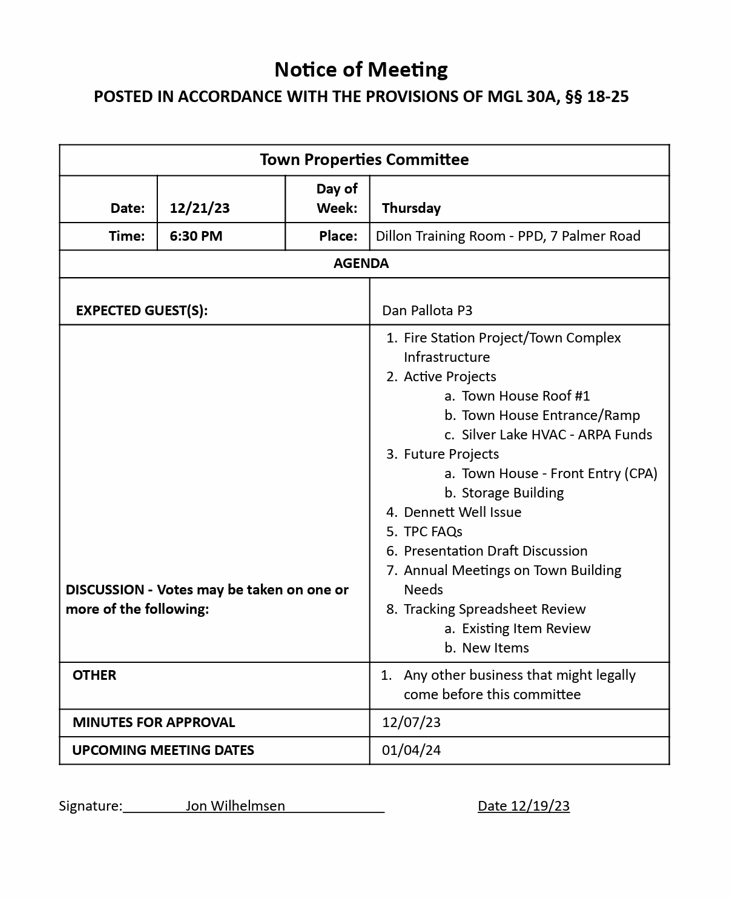 